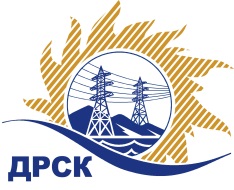 Акционерное Общество«Дальневосточная распределительная сетевая  компания»Протокол заседания Закупочной комиссии по вскрытию поступивших конвертовг. Благовещенск	Способ и предмет закупки: Закрытый электронный запрос цен на право заключения Договора на выполнение работ: Строительство ВЛ-0,4 кВ для технологического присоединения заявителей до 150 кВт в Алданском районе, в том числе ПИР (закупка 2044, лот 3 по результатам ПО 157)по результатам предварительного отбора на право заключения рамочного соглашения (закупка 157) Мероприятия по строительству и реконструкции для технологического присоединения потребителей до 150 кВт (в том числе ПИР) на территории филиала АО "ДРСК" "ЮЯ ЭС" (№578968).Плановая стоимость закупки:  344 747,00 рублей без учета НДС (406 801,46 руб. с учетом НДС).ПРИСУТСТВОВАЛИ: члены постоянно действующей Закупочной комиссии АО «ДРСК» 2 уровняИнформация о результатах вскрытия конвертов:В адрес Организатора закупки поступило 2 (две) заявки на участие в закупке, с которыми были размещены в электронном виде на Торговой площадке Системы www.b2b-energo.ru.Вскрытие конвертов было осуществлено в электронном сейфе организатора запроса предложений на Торговой площадке Системы www.b2b-energo.ru автоматически.Дата и время начала процедуры вскрытия конвертов с предложениями участников: 11:00 (время местное) 05.04.2016.Место проведения процедуры вскрытия конвертов с предложениями участников: Торговая площадка Системы www.b2b-energo.ruВ конвертах обнаружены предложения следующих участников запроса цен:Ответственный секретарь Закупочной комиссии 2 уровня АО «ДРСК»	М.Г. Елисееваисп.: Коврижкина Е.Ю.(4162) 397-208№ 431/УКС-В05.04.2016№п/пНаименование Участника закупки и его адресЦена предложения на участие в закупке без НДС, руб.1ИП Кузовков В.Ю.г. Алдан, ул. Заортосалинская, 3Цена: 343 500,00  руб. без учета НДС (НДС не облагается). 2ООО ЭК «Меркурий»г. Алдан, ул. Заортосалинская, 3Цена: 343 000,00  руб. без учета НДС (404 740,00  руб. с учетом НДС). 